Network Diagram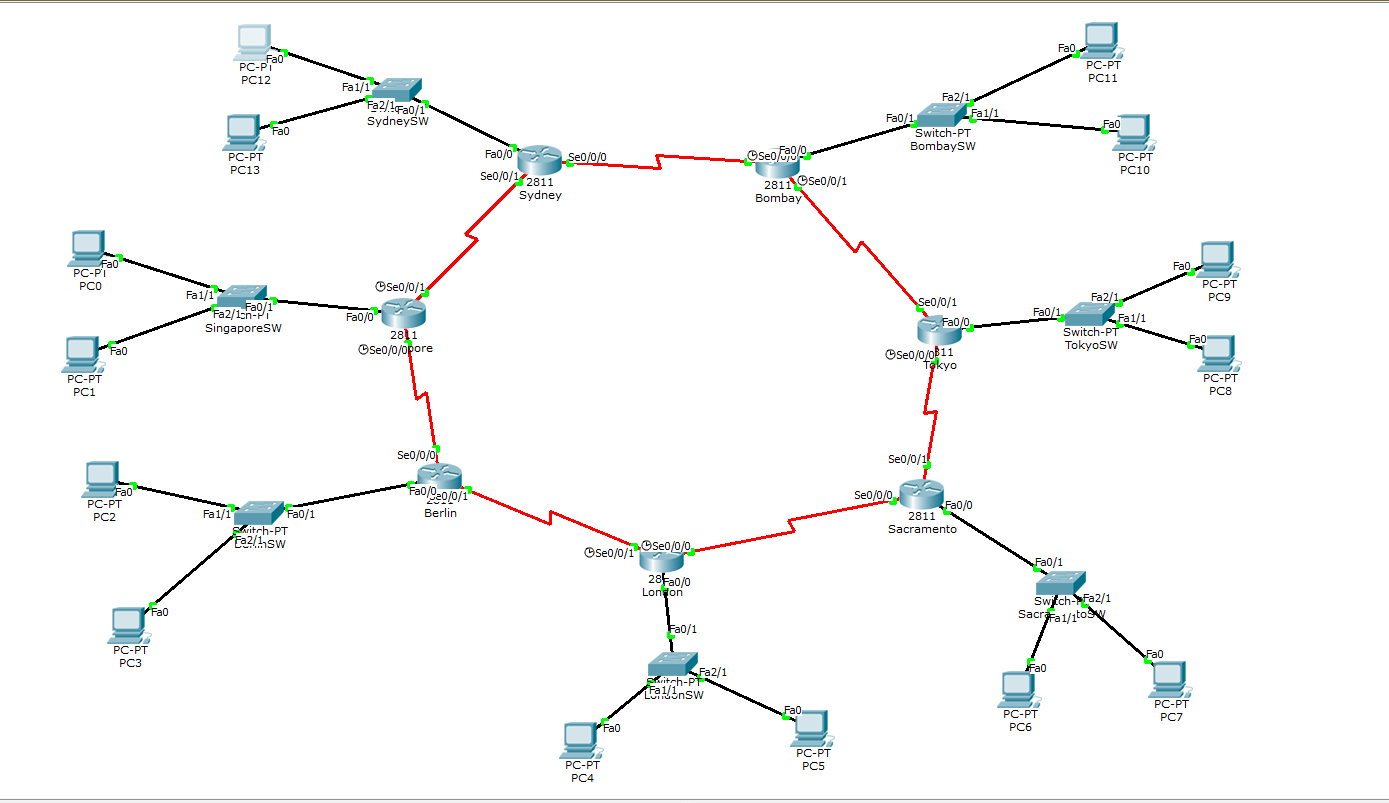 Subnet AllocationLocation: London (LD)	Number of IP Required: 495	Number of IP Allocated: 510	Network Address: 10.0.0.0	Subnet Mask: 255.255.254.0	IP Range: 10.0.0.1 to 10.0.1.254	Broadcast Address: 10.0.1.255Location: Sydney (SY)	Number of IP Required: 450	Number of IP Allocated: 510	Network Address: 10.0.2.0	Subnet Mask: 255.255.254.0	IP Range: 10.0.2.1 to 10.0.3.254	Broadcast Address: 10.0.3.255Location: Singapore (SG)	Number of IP Required: 190	Number of IP Allocated: 254	Network Address: 10.0.4.0	Subnet Mask: 255.255.255.0	IP Range: 10.0.4.1 to 10.0.4.254	Broadcast Address: 10.0.4.255Location: Tokyo (TK)	Number of IP Required: 95	Number of IP Allocated: 126	Network Address: 10.0.5.0	Subnet Mask: 255.255.255.128	IP Range: 10.0.5.1 to 10.0.5.126	Broadcast Address: 10.0.5.127Location: Sacramento (SC)	Number of IP Required: 77	Number of IP Allocated: 126	Network Address: 10.0.5.128	Subnet Mask: 255.255.255.128	IP Range: 10.0.5.129 to 10.0.5.254	Broadcast Address: 10.0.5.255Location: Berlin (BR)	Number of IP Required: 55	Number of IP Allocated: 62	Network Address: 10.0.6.0	Subnet Mask: 255.255.255.192	IP Range: 10.0.6.1 to 10.0.6.62	Broadcast Address: 10.0.6.63Location: Bombay (BB)	Number of IP Required: 27	Number of IP Allocated: 30	Network Address: 10.0.6.64	Subnet Mask: 255.255.255.224	IP Range: 10.0.6.65 to 10.0.6.94	Broadcast Address: 10.0.6.95Interface Address AllocationDevice Name: LondonRouterInterface Name: Fast Ethernet 0/0IP Address: 10.0.0.1Subnet Mask: 255.255.254.0Interface Name: Serial 0/0/0IP Address: 192.168.10.1Subnet Mask: 255.255.255.252Interface Name: Serial 0/0/1IP Address: 192.168.10.5Subnet Mask: 255.255.255.252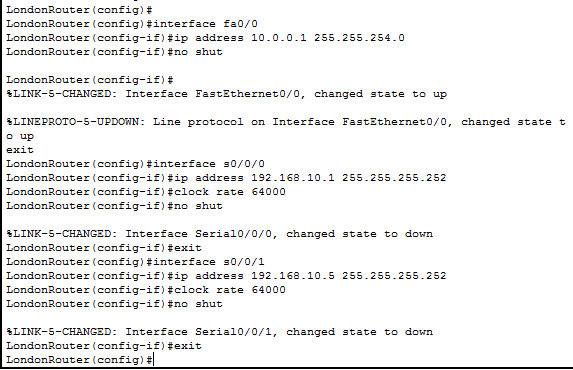 Device Name: BerlinRouterInterface Name: Fast Ethernet 0/0IP Address: 10.0.6.1Subnet Mask: 255.255.255.192Interface Name: Serial 0/0/0IP Address: 192.168.10.9Subnet Mask: 255.255.255.252Interface Name: Serial 0/0/1IP Address: 192.168.10.6Subnet Mask: 255.255.255.252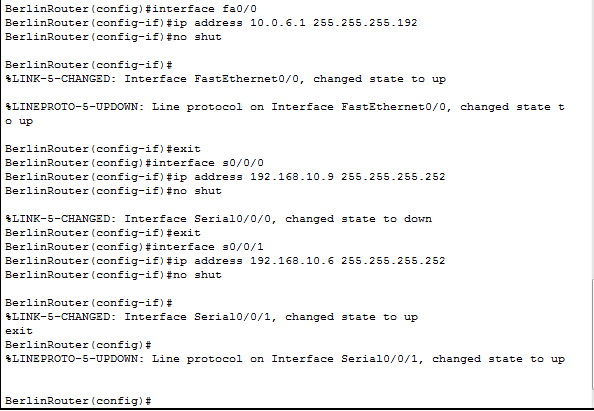 Device Name: SingaporeRouterInterface Name: Fast Ethernet 0/0IP Address: 10.0.4.1Subnet Mask: 255.255.255.0Interface Name: Serial 0/0/0IP Address: 192.168.10.10Subnet Mask: 255.255.255.252Interface Name: Serial 0/0/1IP Address: 192.168.10.13Subnet Mask: 255.255.255.252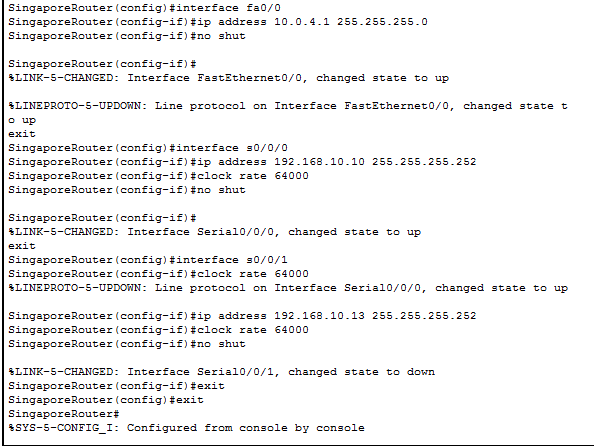 Device Name: SydneyRouterInterface Name: Fast Ethernet 0/0IP Address: 10.0.2.1Subnet Mask: 255.255.254.0Interface Name: Serial 0/0/0IP Address: 192.168.10.17Subnet Mask: 255.255.255.252Interface Name: Serial 0/0/1IP Address: 192.168.10.14Subnet Mask: 255.255.255.252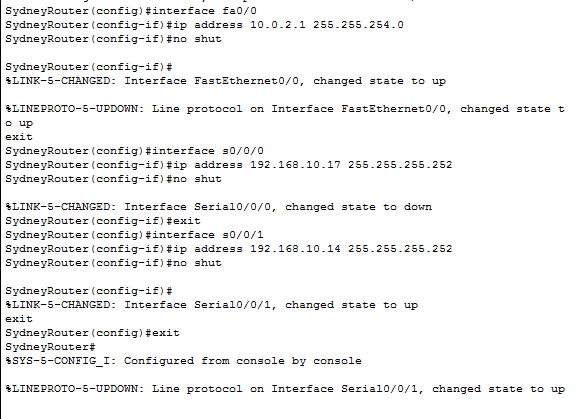 Device Name: BombayRouterInterface Name: Fast Ethernet 0/0IP Address: 10.0.6.65Subnet Mask: 255.255.255.224Interface Name: Serial 0/0/0IP Address: 192.168.10.18Subnet Mask: 255.255.255.252Interface Name: Serial 0/0/1IP Address: 192.168.10.21Subnet Mask: 255.255.255.252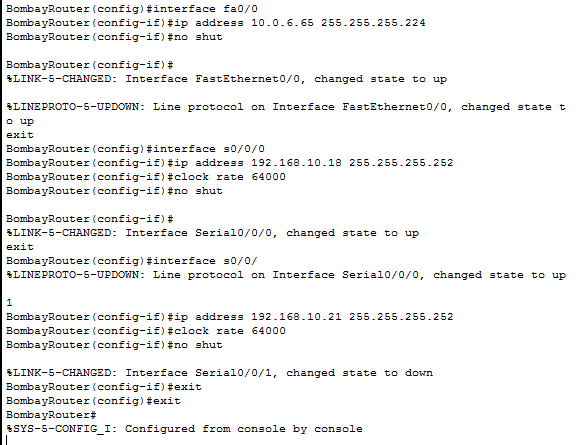 Device Name: TokyoRouterInterface Name: Fast Ethernet 0/0IP Address: 10.0.5.0Subnet Mask: 255.255.255.128Interface Name: Serial 0/0/0IP Address: 192.168.10.25Subnet Mask: 255.255.255.252Interface Name: Serial 0/0/1IP Address: 192.168.10.22Subnet Mask: 255.255.255.252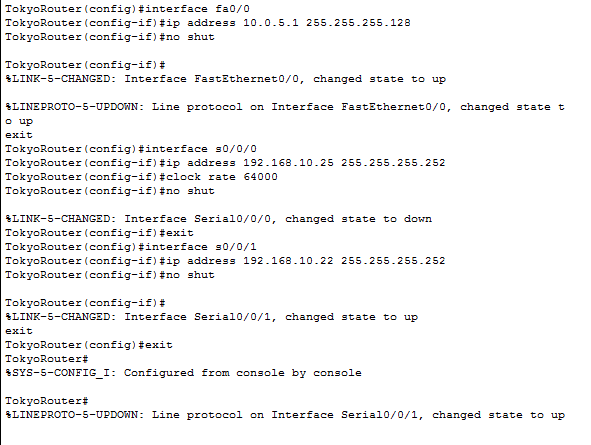 Device Name: SacramentoRouterInterface Name: Fast Ethernet 0/0IP Address: 10.0.5.129Subnet Mask: 255.255.255.128Interface Name: Serial 0/0/0IP Address: 192.168.10.2Subnet Mask: 255.255.255.252Interface Name: Serial 0/0/1IP Address: 192.168.10.26Subnet Mask: 255.255.255.252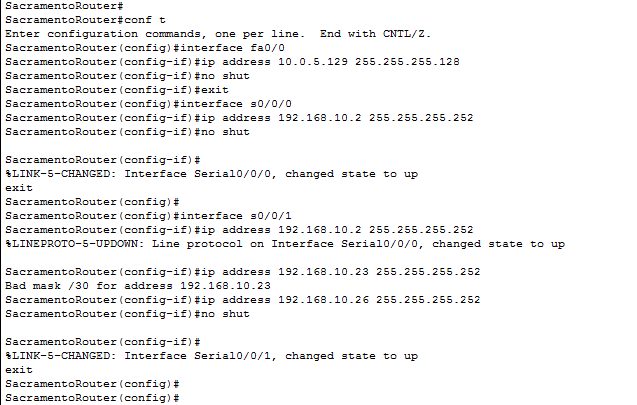 Basic ConfigurationSetting Console PasswordLondonRouter#conf tLondonRouter(config)#line console 0LondonRouter(config-line)#password ciscoLondonRouter(config-line)#loginLondonRouter(config-line)#exit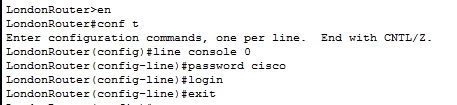 Setting Telnet PasswordLondonRouter#conf tLondonRouter(config)#line vty 0 4LondonRouter(config-line)#password ciscoLondonRouter(config-line)#loginLondonRouter(config-line)#exit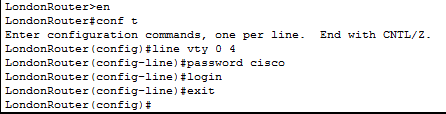 Setting Secret PasswordLondonRouter(config)#enable secret class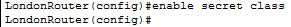 DHCP ConfigurationLondonRouter#conf tLondonRouter(config)#ip dhcp pool DHCPLondonLondonRouter(dhcp-config)#network 10.0.0.0 255.255.254.0LondonRouter(dhcp-config)#default-router 10.0.0.1LondonRouter(dhcp-config)#exitLondonRouter(config)#ip dhcp excluded-address 10.0.0.1LondonRouter(config)#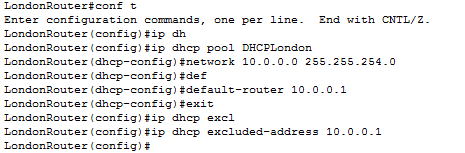 RIP ConfigurationLondonRouter#conf tLondonRouter(config)#router rip LondonRouter(config-router)#version 2LondonRouter(config-router)#network 10.0.0.0LondonRouter(config-router)#network 192.168.10.0LondonRouter(config-router)#network 192.168.10.4LondonRouter(config-router)#no auto-summary LondonRouter(config-router)#exitLondonRouter(config)#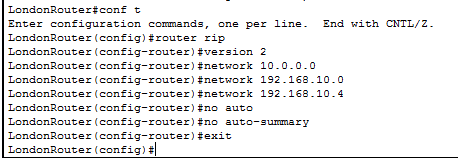 Show Routing Table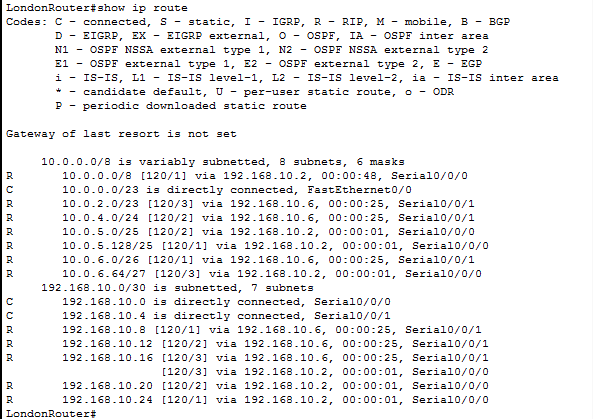 Show DHCP ConfigurationFrom Sacramento,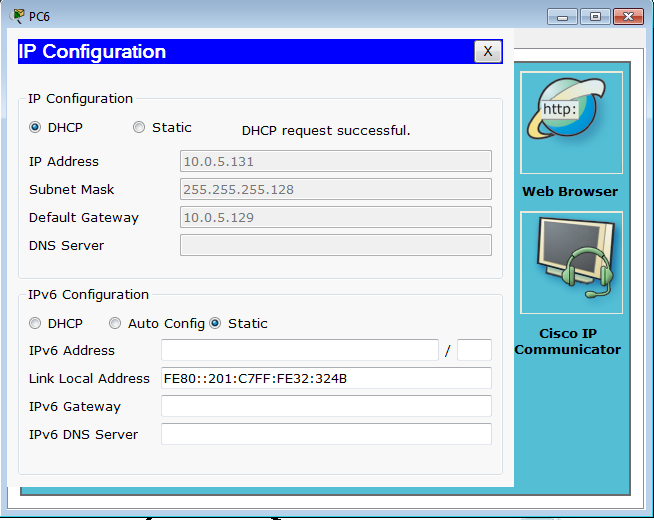 TestingPing from London PC to Tokyo PC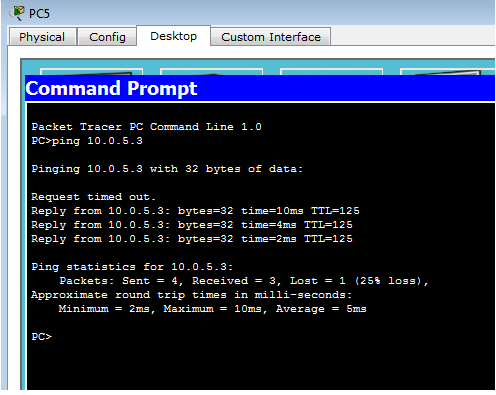 Ping from Sydney PC to Berlin PC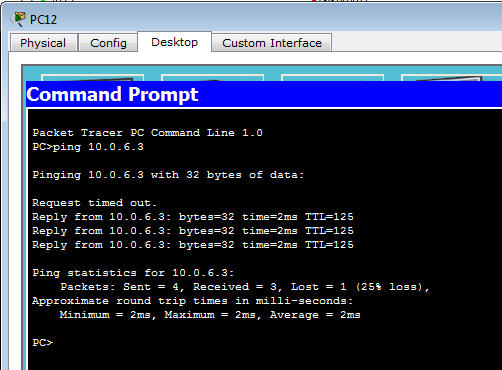 